Publicado en Barcelona el 02/11/2016 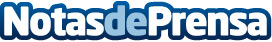 Stravagantza Bridal Show: cita indispensable para la moda nupcialSe trata de un desfile de moda en el que los novios tendrán a mano varios diseñadores y stands dedicados al mundo nupcialDatos de contacto:Rafael Bieladinovich 666994234 Nota de prensa publicada en: https://www.notasdeprensa.es/stravagantza-bridal-show-cita-indispensable Categorias: Sociedad Cataluña Entretenimiento Emprendedores Eventos http://www.notasdeprensa.es